[Comments or Special Instructions]Thank you for your business![Company Name]Name: [Name]Street Address: [Street Address]City, State: [City, State]ZIP Code: [ZIP Code]E-mail: [E-mail]Phone: [Phone]VETERINARY INVOICEInvoice # [No]Date: March 19, 2019Client / CustomerClient / Customer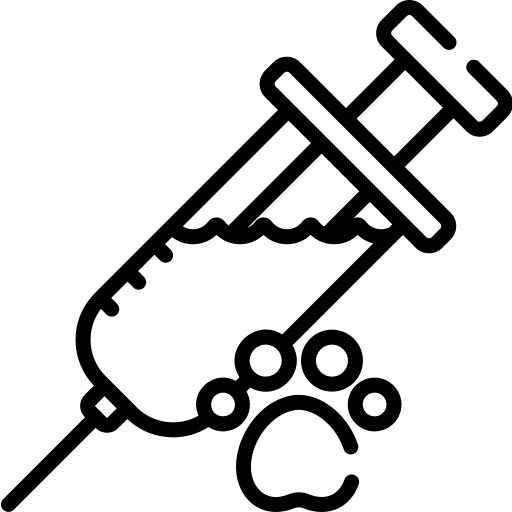 Name: [Name]Street Address: [Street Address]City, State: [City, State]ZIP Code: [ZIP Code]PRODUCTS (MATERIALS)PRODUCTS (MATERIALS)PRODUCTS (MATERIALS)PRODUCTS (MATERIALS)DescriptionQuantity$ / UnitAmountPRODUCTS LABORLABORLABORLABORDescriptionHours$ / HourAmountLABOR SUBTOTALDISCOUNTTAXPayment is due within [  #  ] days.Payment is due within [  #  ] days.TOTAL